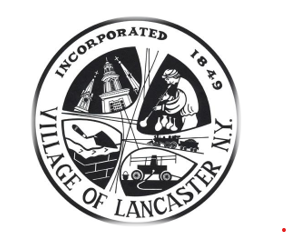 Business Name: Contact Name: Contact Phone: Address: Email: 